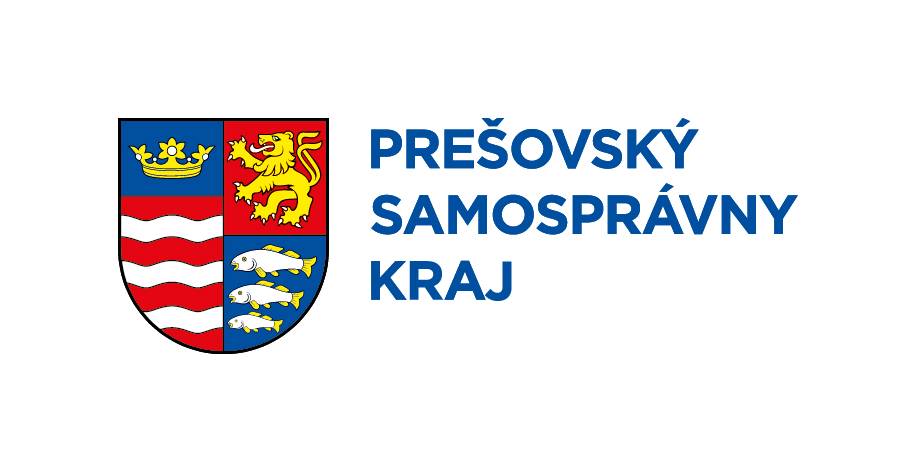 Názov projektu: Parkovacie a vstupné priestory priKULTÚRNOM DOME A OBECNOM ÚRADE BAJEROVPrijímateľ podpory:    OBEC BAJEROVVýška dotácie:             4 000,00 EUR Projekt je podporený z rozpočtu PSK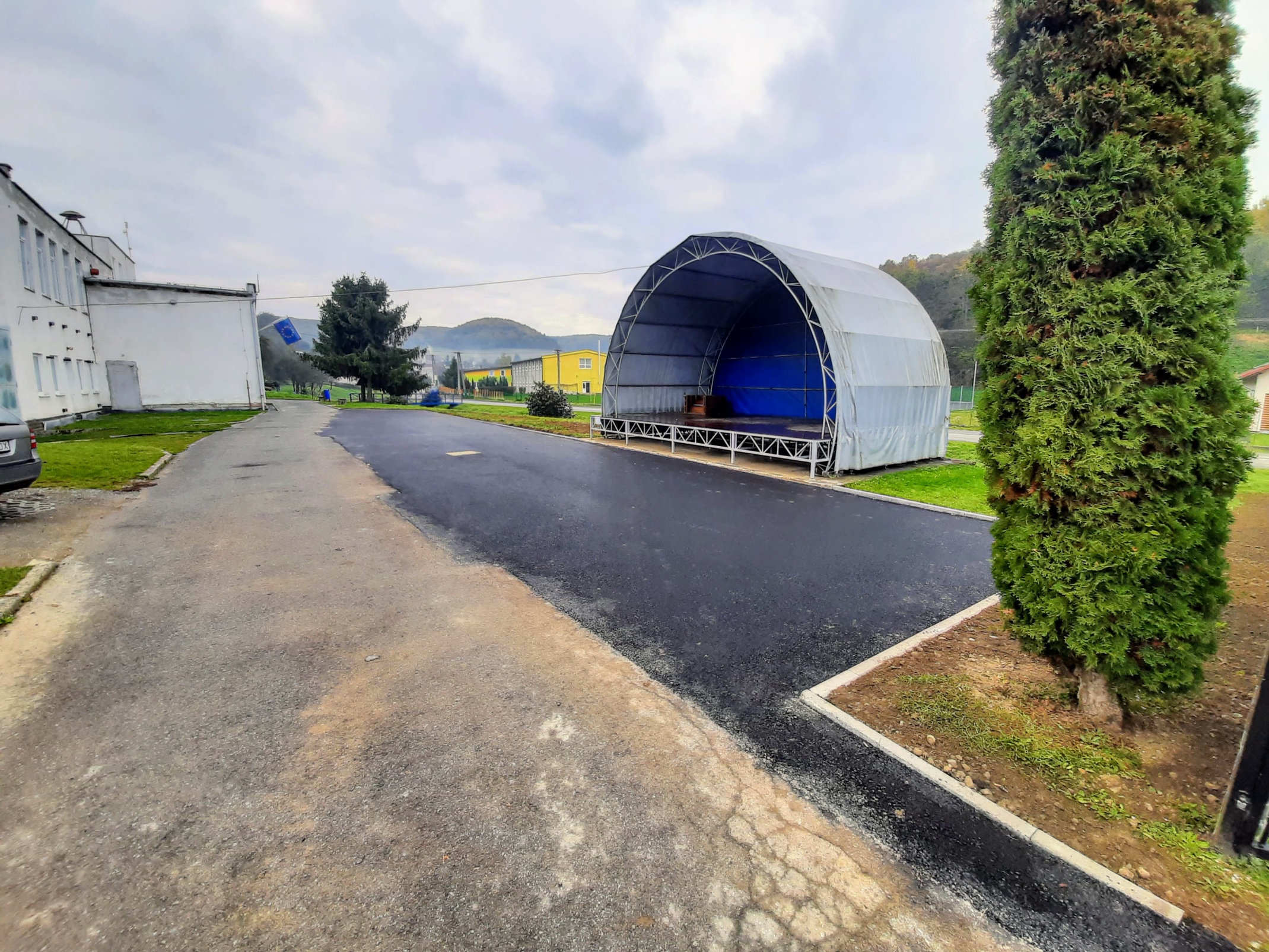 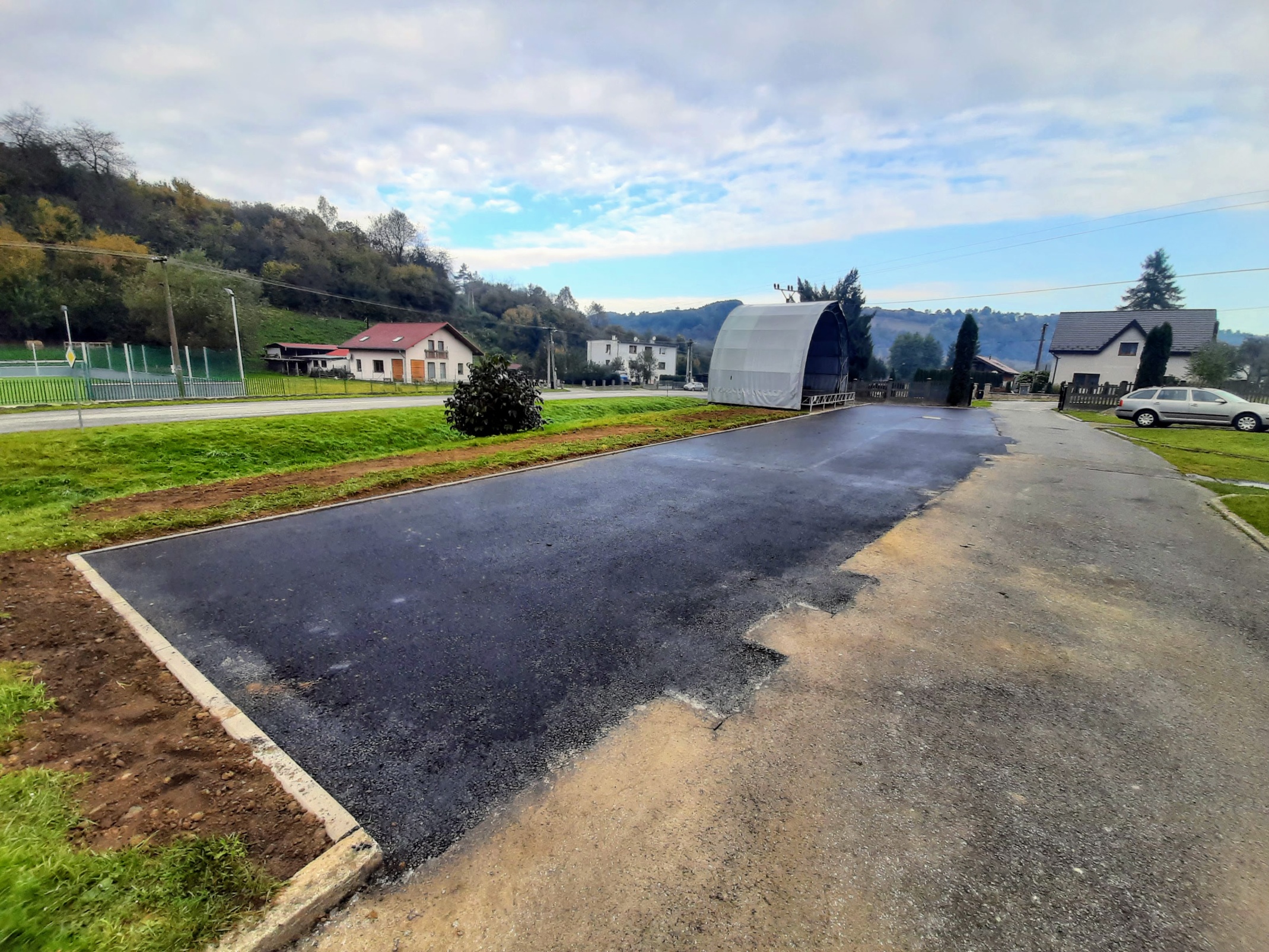 